UNIVERSIDAD NACIONAL “HERMILIO VALDIZÁN”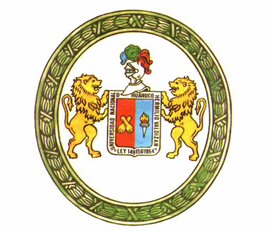 DIRECCIÓN UNIVERSITARIA DE INVESTIGACIÓN ARTÍCULO CIENTÍFICOLA AUDITORÍA DE GESTIÓN COMO HERRAMIENTA PARA EVALUAR EL DESEMPEÑO EN LA MUNICIPALIDAD DISTRITAL DE AMARILIS – HUÁNUCO – 2014 RESPONSABLE	: FLORENCIO ESPINOZA HUERE HUÁNUCO – PERÚ2014 RESUMENLa Sociedad Peruana, porque no decir la sociedad huanuqueña, en los últimos años ha experimentado, en los índices de la corrupción, que están focalizados básicamente en las obras públicas inconclusas a pesar de haberse ejecutado el 100% de su presupuesto, en alguno de las obras, obras de mala calidad. Estos hechos distorsionan los principios de economía, eficiencia y eficacia.En tal sentido la investigación recomienda practicar al municipio de Amarilis, Auditoría de Gestión anualmente y que sirva como herramienta para evaluar el desempeño en la Municipalidad Distrital de Amarilis – Huánuco”.Palabras claves:Auditoría de gestión, evaluación del desempeño, municipalidades, presupuesto público.ABSTRACT The Peruvian Society, because they say the Huanuco society in recent years has experienced in the indices of corruption, which are focused primarily on the unfinished public works although 100% of its budget execution, in one of the works, works of poor quality. These facts distort the principles of economy, efficiency and effectiveness.In this sense, the study recommends practicing the municipality of Amarilis, Auditing annually and serve as a tool to evaluate the performance in the District Municipality of Amarilis - Huánuco ".Keywords:Audit, performance evaluation, municipalities, public budget.INTRODUCCIÓNLa Municipalidad del distrito de Amarilis, como cualquier otro distrito del Perú, recibe ingresos del tesoro público para realzar obras y una parte para remuneraciones de su personal que labora en el Municipio, pero, tiene que existir una buena gerencia municipal, que asesore al alcance del municipio en la parte técnica; ver la gestión y control de la administración de los recursos, mediante la auditoría de gestión, como dice: [Subirats J. 1990-225]“La administración pública han adquirido nuevas funciones y objetivos” (1)MATERIAL Y MÉTODOS La población que se investigó está comprendida por los directivos, funcionarios y trabajadores de la municipalidad distrital de Amarilis y muestra estará compuesto por 100 personas.Durante el desarrollo de la investigación se utilizó los métodos: inductivo – deductivo, dialéctico, también la encuesta como técnica de investigación, como sostiene [Retchkiman 1987-15]“El método de la economía pública ha cambiado totalmente en los últimos 30 años” (2)RESULTADOS Después de los exámenes, que se realizarán, se intenta los siguientes resultados: los directivos, funcionarios y trabajadores, pueden aceptar que la auditoría de gestión, es una herramienta que puede solucionar los problemas de corrupción en la realización de obras, por parte de los municipios, financiados por el tesoro público.Hoy por hoy la auditoría de gestión tiene mucha importancia en la administración pública, corrobora [Romió 1990-2] “Las organizaciones públicas debían analizarse de manera integral sin dejar de lado ninguna de sus dimensiones fundamentales” (3)El otro principio se refiere a la eficiencia en la utilización de los recursos, esto implica que los recursos materiales, humanos y financieros deben utilizarse en la producción de buen servicio público al ciudadano amarilence.REFERENCIA BIBLIOGRÁFICASUBIRATS, J. (1990). La Administración Pública como Problema, México, página. 225.RETCHKIMAN, Benjamin (1987). Teoría de las finanzas públicas. México.ROMIÓ, Carle (1993). Teoría de organización y la administración pública. Médico.Correo: fehlass@gmail.com